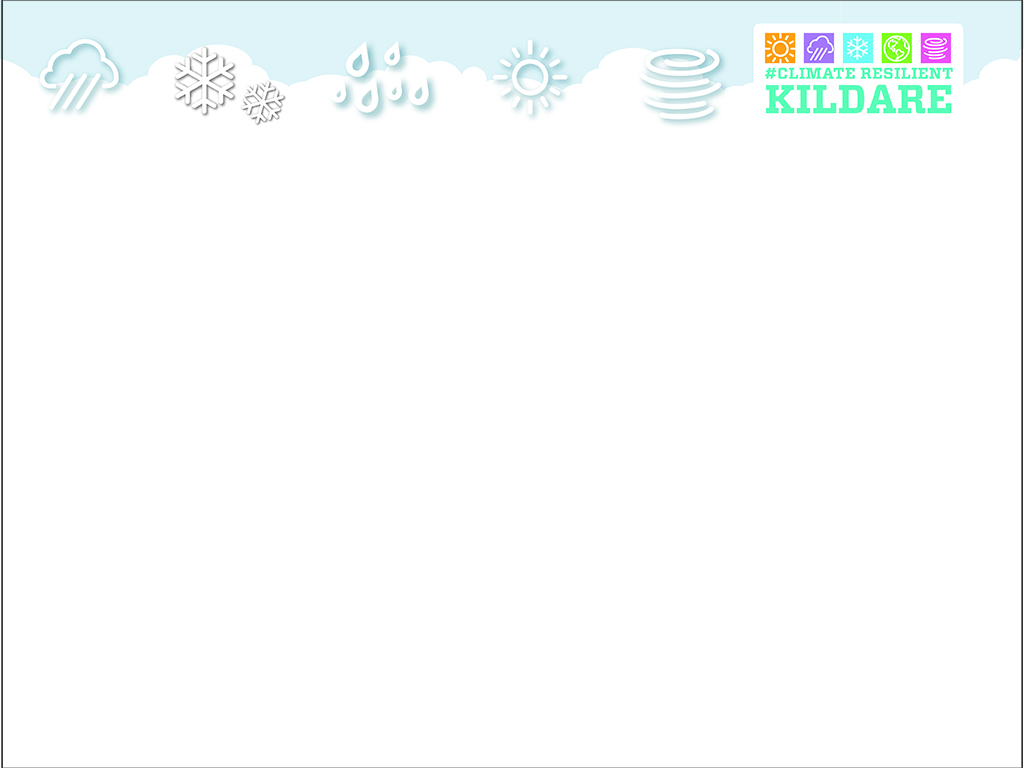 AGENDACLIMATE ACTION STRATEGIC POLICY COMMITTEEWednesday 11th May 202210am – 12pm (2 hours maximum)Venue: Council ChamberTo note the draft Minutes of the Climate Action Strategic Policy Committee held on 9th February, 2022 (copy attached)  To consider any matters arising from the minutesTo receive update from the Climate Action OfficeTo receive presentation from Eugene Conlan, Manager of the Energy Team, Dunleer, on Sustainable Energy Communities (SEC’s) activation and opportunity creation.To receive presentation from Paul Regan, CARO M&E Regional Assistant, on the (GAA) Green Clubs Initiative.To receive presentation from Ciara O’Flynn, Climate Action Graduate, on the Climate Innovation Fund.To receive general update from the Climate Action Linkage Group. AOBTo note date of next meeting – 14th September, 2022 NB: AttachDraft Minutes of Meetings of 9th February, 2022